2016 m. gruodis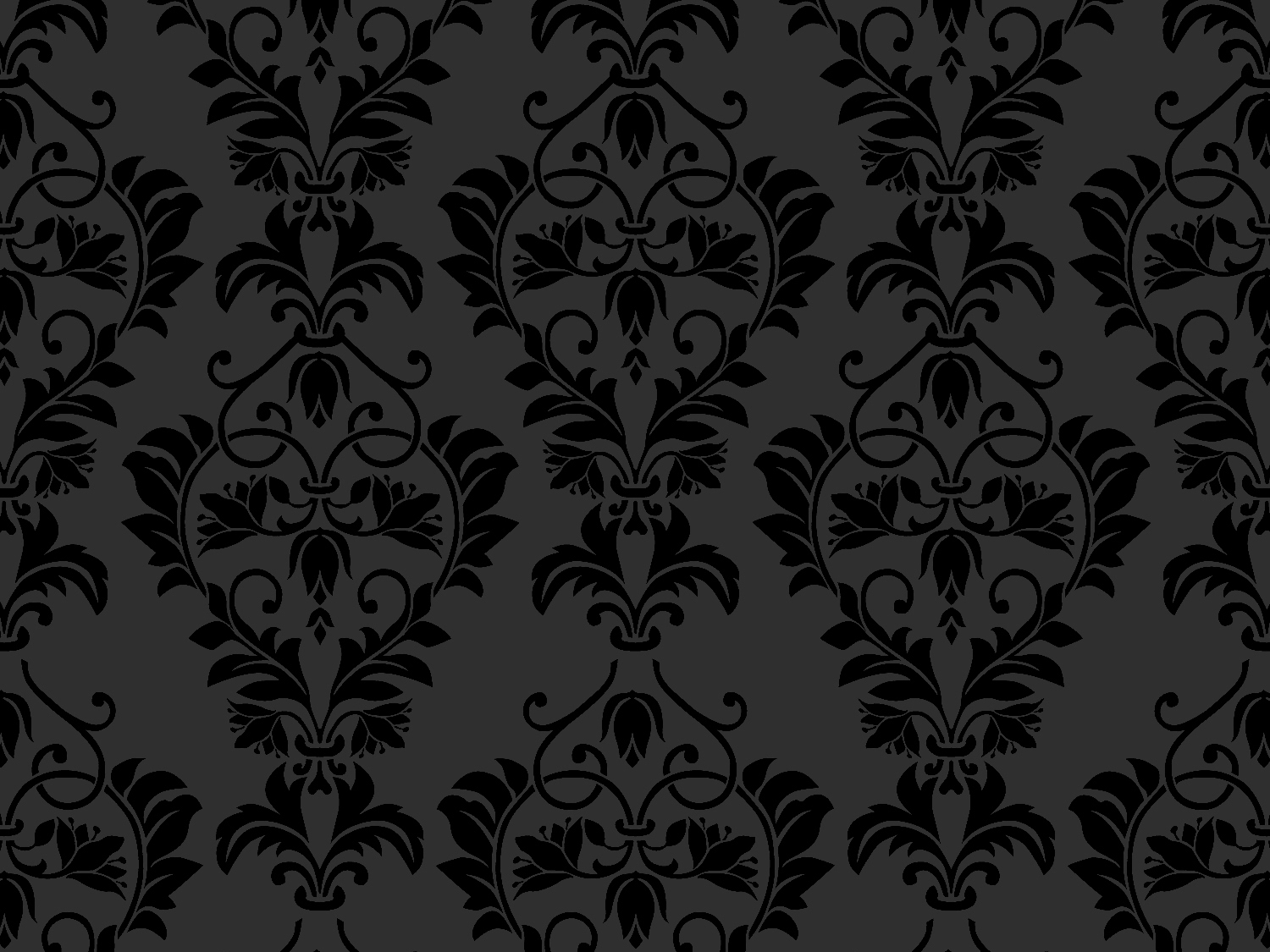 Ėil.Nr.Įstaigos pavadinimasAdresasTransporto priemonės pavadinimasKauno Dainavos progimnazijaPartizanų g. 118keltuvasKauno Simono Daukanto progimnazijaTaikos pr. 68liftasKauno technologijos universiteto Vaižganto progimnazijaSkuodo g. 27kopiklisKauno Veršvų vidurinė mokyklaMūšos g. 6liftasKauno Stasio Lozoraičio pagrindinė mokyklaA. Stulginskio g. 61keltuvasKauno Stepono Dariaus ir Stasio Girėno gimnazijaMiško g. 1keltuvasKauno Gedimino sporto ir sveikatinimo gimnazijaAukštaičių g. 78liftasKauno "Santaros" gimnazijaBaltų pr. 51keltuvasKauno Tito Masiulio jaunimo mokyklaPramonės pr. 35keltuvasKauno Martyno Mažvydo pagrindinė mokyklaŠiaurės pr. 55liftasKauno Milikonių pagrindinė mokyklaBaltijos g. 30keltuvasKauno specialioji mokyklaApuolės g. 11keltuvasKauno Prano Daunio ugdymo centrasTaikos pr. 6AKeltuvas įrenginėjamas, bus įrengtas gruodžio pabaigoje